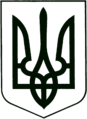 УКРАЇНА
МОГИЛІВ-ПОДІЛЬСЬКА МІСЬКА РАДА
ВІННИЦЬКОЇ ОБЛАСТІВИКОНАВЧИЙ КОМІТЕТ                                                           РІШЕННЯ №21Від 27.01.2022р.                                              м. Могилів-ПодільськийПро стан роботи з документами у Виконавчому комітеті та структурних підрозділах Могилів - Подільської міської ради Вінницької областіза 2021 рік	Керуючись ст. 38 Закону України «Про місцеве самоврядування в  Україні», Інструкцією з діловодства у Виконавчому комітеті та структурних підрозділах Могилів - Подільської міської ради Вінницької області, затвердженою рішенням 7 сесії міської ради 8 скликання від 12.05.2021р.  №232, з метою забезпечення виконання актів Президента України, Кабінету Міністрів України, доручень Прем’єр-міністра України, інших документів центральних органів виконавчої влади України, розпоряджень голови облдержадміністрації та міського голови, -виконком міської ради ВИРІШИВ: Інформацію начальника загального відділу апарату міської ради та виконкому Микитин В.І. про стан роботи з документами у Виконавчому комітеті та структурних підрозділах Могилів - Подільської міської ради Вінницької області за 2021 рік взяти до відома, що додається.2. Керівникам структурних підрозділів Могилів - Подільської міської ради Вінницької області, виконавчого апарату та її виконавчих органів:- дотримуватись випереджувальних термінів виконання контрольних   документів;- покращити виконавську дисципліну в питаннях оперативності, системності   і якості виконання завдань та інформування про їх виконання;- забезпечувати виконання Інструкції з діловодства, зокрема в частині належного   оформлення документів, дотримання термінів виконання, надсилання    документів за належністю, підписання інформацій.         	3. Загальному відділу апарату міської ради та виконкому (Микитин В.І.) здійснювати контроль за виконанням документів з визначенням причин несвоєчасного виконання та надавати методичну та практичну допомогу структурним підрозділам Могилів - Подільської міської ради Вінницької області та виконавчого комітету з питань діловодства.4. Контроль за виконанням даного рішення покласти на керуючого справами виконкому Вербового В.В..   Міський голова							    Геннадій ГЛУХМАНЮК                                                                                                            Додаток                                                                                                 до рішення виконавчого                                                                                                 комітету міської ради                                                                                                 від 27.01.2022 року №21Інформаціяпро стан роботи з документами у Виконавчому комітеті та структурних підрозділах Могилів-Подільської міської ради Вінницької областіза 2021 рікДо Виконавчого комітету Могилів - Подільської міської ради Вінницької області за 2021 рік надійшло 6489 документів, що на 62 % більше 2020 року (3990). Взято на контроль 2630 документів. Питома вага контрольних документів в загальному обсязі вхідної кореспонденції складає 40,5 %.За видами документів надійшло:- розпоряджень голови облдержадміністрації, рішень обласної Ради – 160, з них   з визначеними термінами виконання – 44 розпорядження;- документів від вищих органів виконавчої влади, установ організацій,   підприємств – 6118, з них контрольних – 2586;- листів - відповідей – 211. Найбільша частка документів надійшла на опрацювання до:Основними питаннями були:- про заходи боротьби з COVID-19 та епідемічна ситуація в громаді;- запити щодо доступу до персональних даних громадян;- щодо стану реалізації проектів.Листування (вихідна) структурних підрозділів міської ради та виконкому за 2021 рік склало 4313 листів, що на 63,8% більше, ніж у 2020 році (2633).Працівниками апарату виконавчого комітету та структурних підрозділів міської ради за звітний період підготовлено 405 розпоряджень міського голови з основної діяльності (для порівняння: 299 розпоряджень у 2020 році).Заведено 47 матеріалів для контролю, а саме, на виконання:- розпоряджень голови облдержадміністрації -15;- доручень голови облдержадміністрації	- 4;- актів вищих органів виконавчої влади – 28.В цілому на особливому  контролі у відділі перебувало 99 документів, зокрема:- розпоряджень голови облдержадміністрації – 39;- доручень голови облдержадміністрації	- 11;- актів вищих органів виконавчої влади -	49.Основними питаннями в контрольних розпорядчих документах були:- погашення заборгованості із виплати заробітної плати;- соціально-економічний розвиток Вінницької області;- організація та проведення державних свят;- використання бюджетних коштів, фінансово-бюджетна дисципліна.	Загальним відділом зареєстровано 2660 звернень громадян, що на 48 % більше ніж у 2020 році (1279), на їх виконання надано 1253 відповідей, видано 108 витягів з рішень виконкому.Найбільша частка заяв надійшла на опрацювання до:Актуальними питаннями серед громадян були:- приватизація землі;- встановлення індивідуального опалення;- видалення аварійно-небезпечних дерев;- видача паспортів прив’язки тимчасових споруд;- зміна адреси нерухомого майна;- видача (або внесення до) посвідчень багатодітної сім’ї;- непорозуміння та спори між сусідами.Питання землі і надалі залишається найбільш актуальним серед громадян громади.   Керуючий справами виконкому				    Володимир ВЕРБОВИЙСтруктурний підрозділКількість документів за 2021 рікВідсоток від загальної кількостіВідділ «Центр надання адміністративних послуг» міської ради121418,7%Відділ кадрової та правової роботи апарату міської ради та виконкому89013,7%Фінансово - економічне управління міської ради 66310,2%Управління житлово - комунального господарства міської ради6239,6%Управління міської ради з питань надзвичайних ситуацій, оборонної, мобілізаційної роботи та взаємодії з правоохоронними органами 4837,4%Управління праці та соціального захисту населення міської ради4196,45%Відділ інформаційної діяльності та комунікацій з громадськістю апарату міської ради та виконкому3545,5%Відділ земельних відносин міської ради3495,4%Служба у справах дітей міської ради246     3,8 %Управління освіти міської ради2223,5%Управління містобудування та архітектури міської ради1792,8%КНП «Могилів – Подільський міський Центр первинної медико - санітарної допомоги» Могилів - Подільської міської ради1352,1%КНП «Могилів - Подільська окружна лікарня інтенсивного лікування» Могилів - Подільської міської ради1191,8%Управління мистецької політики та ресурсів міської ради1141,8%Відділ з питань фізичної культури та спорту міської ради871,3%Структурний підрозділКількість заяв за 2021 рікВідсоток від загальної кількостіВідділ земельних відносин міської ради	175465,9 %Управління житлово - комунального господарства міської ради27410,3 %Управління містобудування та архітектури міської ради1846,9 %Служба у справах дітей міської ради1836,9 %Відділ кадрової та правової роботи апарату міської ради та виконкому782,9 %Фінансово - економічне управління міської ради351,3 %КП «Муніципальна варта» Могилів - Подільської міської ради311,2 %